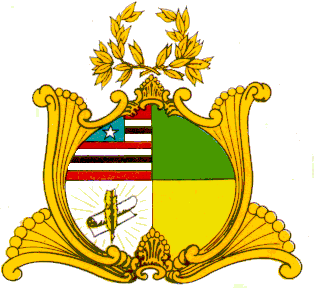 ESTADO DO MARANHÃOASSEMBLÉIA LEGISLATIVA DO MARANHÃOGABINETE DEPUTADO GUILHERME PAZINDICAÇÃO Nº     /2023Senhora Presidente,Na forma regimental requeiro a V. Exa. que, depois de ouvida a Mesa, seja encaminhado expediente ao Excelentíssimo Senhor Governador Carlos Brandão, solicitando que determine a Secretaria de Estado da Infraestrutura do Maranhão – SINFRA, que realize os serviços necessários e obrigatórios, no  povoado Timbotiua na zona rural do município de Boa Vista do Gurupi – MA, com uma extensão de aproximadamente 2.300 metros. Tal indicação prende-se a importância da recuperação asfáltica, garantindo uma melhor mobilidade para quem de fato precisa por ali transitar. Além disso, a trafegabilidade deve ser tratada como prioridade igualmente entre as demais políticas públicas.A proposta que ora encaminho a Vossa Excelência, tem por finalidade garantir o acesso da população a uma malha asfáltica de qualidade e que possam escoar seus produtos de forma segura, e assim fomentar a economia daquela região.  Estou convicto, que sua Excelência não deixará de atender ao nosso pleito, sobretudo porque é relevante para a melhoria da qualidade de vida da população que ali precisa se locomover para garantir o sustento familiar.Atenciosamente,GUILHERME PAZDeputado Estadual - PatriotaPLENÁRIO DEPUTADO “NAGIB HAICKEL” DO PALÁCIO “MANOEL BECKMAN”